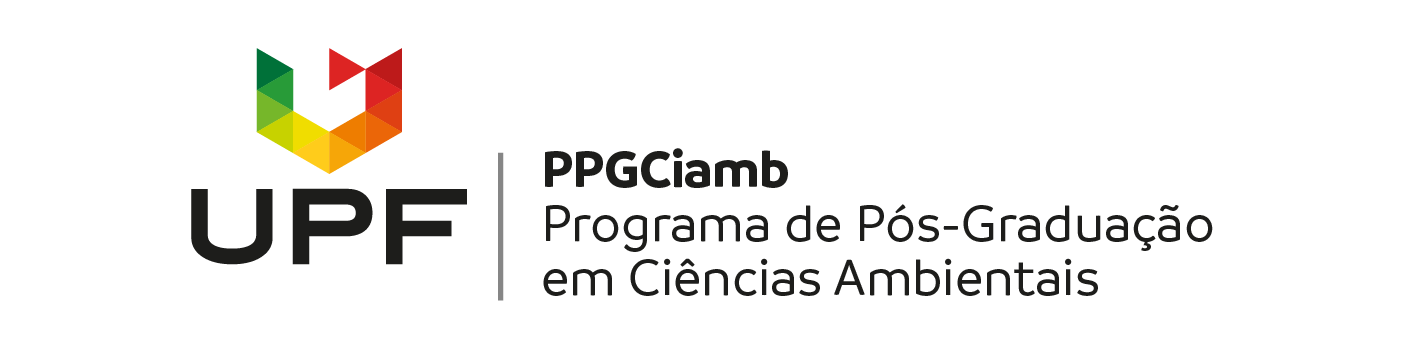 O Programa de Pós-Graduação em Ciências Ambientais torna público a lista com os aprovados no processo seletivo para discentes, turma 2019.Lista dos AprovadosObservações importantes:A lista dos aprovados está em ordem alfabética e não de classificação.No período de 28 de junho à 01 de julho estarão abertas as inscrições para Bolsas Fundação Universidade de Passo Fundo, conforme Edital 02/2019, publicado no site do PPGCiAmb.As matrículas ocorrerão no período de 05 de julho de 2019.          Passo Fundo, 28 de junho de 2019.               Comissão de Seleção          Mestrado em Ciências AmbientaisAna Paula VaninAnderson Moraes da SilvaAndressa Batista DossaCamila Fabrícia Mendes Ferreira BetiolFabiane Turella Pedrozo TomassiniGiovani CanossaKarine Boelhouwer